Encadrement, formation et évaluation des JOFF en : 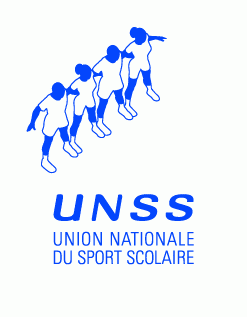 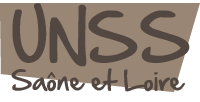 Modalités de formation et d’évaluation pour l’attribution du niveau District et Départemental→ Le professeur responsable de l’AS Athlétisme se charge de la formation théorique au niveau District et Départemental.→ Une fiche de terrain est remplie par le jury le jour des compétitions de niveau pré-départemental et départemental pour évaluer le JOff (Confère fiches intitulées : « Eval JOff Courses » , « Eval JOff Lancer », « Eval JOff Saut » et « Eval JOff Saut avec barre »).Combien de JOFF ?→ 1 équipe = 1 JOff→ 2 équipes = 1 JOff→ 3 ou 4 équipes = 2 JOff→ + de 4 équipes = 3 JOffEncadrement des JOFF en compétition→ Au minimum 1 enseignant par atelier pour superviser le / les JOff.